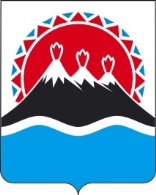 П О С Т А Н О В Л Е Н И ЕПРАВИТЕЛЬСТВА  КАМЧАТСКОГО КРАЯ             г. Петропавловск-КамчатскийПРАВИТЕЛЬСТВО ПОСТАНОВЛЯЕТ:1. Внести в государственную программу Камчатского края «Совершенствование управления краевым имуществом Камчатского края на 2014-2018 годы», утвержденную постановлением Правительства Камчатского края от 11.11.2013 № 489-П, изменения согласно приложению.2. Настоящее постановление вступает в силу  через 10 дней после дня его официального опубликования и распространяется на правоотношения, возникшие с 1 января 2016 года.Губернатор Камчатского края	В.И. ИлюхинСОГЛАСОВАНО:Исп. Лошакова Елена Николаевнател. 42-68-00Министерство имущественных и земельных отношений Камчатского краяПриложение к постановлению 
Правительства Камчатского края 
от ___________№ ____________Изменения
в государственную программу Камчатского края 
«Совершенствование управления краевым имуществом Камчатского края 
на 2014-2018 годы», утвержденную постановлением Правительства 
Камчатского края от 11.11.2013 № 489-П 
(далее - Программа) В Программе:в паспорте:а) «Объемы бюджетных ассигнований Программы» изложить в следующей редакции: 2. В Подпрограмме 1 «Повышение эффективности управления краевым имуществом»:1) в паспорте:а) раздел «Объемы бюджетных ассигнований Подпрограммы 1» изложить в следующей редакции:2) в разделе 6.3 «Цели, задачи Подпрограммы 1, сроки и механизмы ее реализации, характеристика основных мероприятий Подпрограммы 1»:а) пункт 1 части 6.3.3 дополнить подпунктом «л» следующего содержания: «л) содержание, хранение объектов находящихся в государственной собственности Камчатского края».3. В Подпрограмме 2 «Обеспечение реализации Программы»:1) в паспорте:а) раздел «Объемы бюджетных ассигнований Подпрограммы 2» изложить в следующей редакции:4. В Приложении 2 к Программе:1) в пункте 1.6 раздела 1 таблицы Приложения 2 дату «31.12.2015» 
заменить на дату «31.12.2016».5. Приложение 5 к Программе изложить в следующей редакции:Финансовое обеспечение реализации государственной программы Камчатского края 
«Совершенствование управления краевым имуществом Камчатского края на 2014-2018 годы»».№О внесении изменений в постановление Правительства Камчатского края от 11.11.2013 № 489-П «О государственной программе Камчатского края «Совершенствование управления краевым имуществом Камчатского края на 2014-2018 годы»Заместитель Председателя 
Правительства Камчатского краяЮ.Н. ЗубарьМинистр финансовКамчатского краяС.Г. ФилатовМинистр экономическогоразвития и торговли Камчатского краяД.А. КоростелевИ.о. Министра имущественных и земельных отношений Камчатского краяВ.В. БалакаевНачальник Главного правового управления Губернатора и Правительства Камчатского краяС.Н. Гудин«Объемы бюджетных 
ассигнований Программы- прогнозируемый объем финансирования в 2014-2018 годах составит 1 770 306,27583 тыс. рублей за счет средств краевого бюджета, в том числе по годам:2014 год - 678 772,75112 тыс. рублей;2015 год - 483 222,57671 тыс. рублей;2016 год - 390 922,69800 тыс. рублей;2017 год - 115 566,50000 тыс. рублей;2018 год - 101 821,75000 тыс. рублей»;«Объемы бюджетных 
ассигнований Подпрограммы 1- прогнозируемый объем финансирования в 2014-2018 годах составит 1 417 253,84783 тыс. рублей за счет средств краевого бюджета, в том числе по годам:2014 год - 608 575,64112 тыс. рублей;2015 год - 416 196,10871 тыс. рублей;2016 год - 326 751,09800 тыс. рублей;2017 год - 39 798,00000 тыс. рублей;2018 год - 25 933,00000 тыс. рублей»;«Объемы бюджетных 
ассигнований Подпрограммы  2- прогнозируемый объем финансирования в 2014-2018 годах составит 353 052,42800 тыс. рублей за счет средств краевого бюджета, в том числе по годам:2014 год - 70 197,11000 тыс. рублей;2015 год - 67 026,46800 тыс. рублей;2016 год - 64 171,60000 тыс. рублей;2017 год - 75 768,50000 тыс. рублей;2018 год - 75 888,75000 тыс. рублей»;«Приложение 5 к государственной                                                                      программе Камчатского края Совершенствование управления краевым имуществом Камчатского края на 2014 - 2018 годы»№ п/пНаименование государственной программы / подпрограммы / мероприятияКод бюджетной классификации Код бюджетной классификации Объем средств на реализацию программы (тыс. руб.)Объем средств на реализацию программы (тыс. руб.)Объем средств на реализацию программы (тыс. руб.)Объем средств на реализацию программы (тыс. руб.)Объем средств на реализацию программы (тыс. руб.)Объем средств на реализацию программы (тыс. руб.)№ п/пНаименование государственной программы / подпрограммы / мероприятияГРБСЦСР ВСЕГО2014 год2015 год2016 год2017 год2018 год1234567891011«Совершенствование управления краевым имуществом Камчатского края на 2014-2018 годы»Всего, в том числе:82220.1 770 306,27583678 772,75112483 222,57671390 922,69800115 566,50000101 821,75000«Совершенствование управления краевым имуществом Камчатского края на 2014-2018 годы»за счет средств федерального бюджета --0,000000,000000,000000,000000,000000,00000«Совершенствование управления краевым имуществом Камчатского края на 2014-2018 годы»за счет средств краевого бюджета82220.1 770 306,27583678 772,75112483 222,57671390 922,69800115 566,50000101 821,75000«Совершенствование управления краевым имуществом Камчатского края на 2014-2018 годы»за счет средств местных бюджетов--0,000000,000000,000000,000000,000000,00000«Совершенствование управления краевым имуществом Камчатского края на 2014-2018 годы»за счет средств государственных внебюджетных фондов--0,000000,000000,000000,000000,000000,00000«Совершенствование управления краевым имуществом Камчатского края на 2014-2018 годы»за счет средств внебюджетных фондов--0,000000,000000,000000,000000,000000,00000«Совершенствование управления краевым имуществом Камчатского края на 2014-2018 годы»за счет средств прочих внебюджетных источников--0,000000,000000,000000,000000,000000,00000«Совершенствование управления краевым имуществом Камчатского края на 2014-2018 годы»Кроме того планируемые объемы обязательств федерального бюджета --0,000000,000000,000000,000000,000000,000001.1.Подпрограмма 1 «Повышение эффективности управления краевым имуществом»Всего, в том числе:82220.11 417 253,84783608 575,64112416 196,10871326 751,0980039 798,0000025 933,000001.1.Подпрограмма 1 «Повышение эффективности управления краевым имуществом»за счет средств федерального бюджета--0,000000,000000,000000,000000,000000,000001.1.Подпрограмма 1 «Повышение эффективности управления краевым имуществом»за счет средств краевого бюджета82220.11 417 253,84783608 575,64112416 196,10871326 751,0980039 798,0000025 933,000001.1.Подпрограмма 1 «Повышение эффективности управления краевым имуществом»за счет средств местных бюджетов--0,000000,000000,000000,000000,000000,000001.1.Подпрограмма 1 «Повышение эффективности управления краевым имуществом»за счет средств государственных внебюджетных фондов--0,000000,000000,000000,000000,000000,000001.1.Подпрограмма 1 «Повышение эффективности управления краевым имуществом»за счет средств внебюджетных фондов--0,000000,000000,000000,000000,000000,000001.1.Подпрограмма 1 «Повышение эффективности управления краевым имуществом»за счет средств прочих внебюджетных источников--0,000000,000000,000000,000000,000000,000001.1.Подпрограмма 1 «Повышение эффективности управления краевым имуществом»Кроме того планируемые объемы обязательств федерального бюджета--0,000000,000000,000000,000000,000000,000001.1.1.Учет, содержание и распоряжение краевым имуществомВсего, в том числе:82220.1224 739,2894042 978,0324089 926,4570053 583,8000018 558,0000019 693,000001.1.1.Учет, содержание и распоряжение краевым имуществомза счет средств федерального бюджета--0,000000,000000,000000,000000,000000,000001.1.1.Учет, содержание и распоряжение краевым имуществомза счет средств краевого бюджета82220.1224 739,2894042 978,0324089 926,4570053 583,8000018 558,0000019 693,000001.1.1.Учет, содержание и распоряжение краевым имуществомза счет средств местных бюджетов--0,000000,000000,000000,000000,000000,000001.1.1.Учет, содержание и распоряжение краевым имуществомза счет средств государственных внебюджетных фондов--0,000000,000000,000000,000000,000000,000001.1.1.Учет, содержание и распоряжение краевым имуществомза счет средств внебюджетных фондов-0,000000,000000,000000,000000,000000,000001.1.1.Учет, содержание и распоряжение краевым имуществомза счет средств прочих внебюджетных источников--0,000000,000000,000000,000000,000000,000001.1.1.Учет, содержание и распоряжение краевым имуществомКроме того планируемые объемы обязательств федерального бюджета--0,000000,000000,000000,000000,000000,000001.1.2.Содержание жилищного фонда Камчатского краяВсего, в том числе:82220.119 658,591494 662,000002 338,591496 178,000003 240,000003 240,000001.1.2.Содержание жилищного фонда Камчатского краяза счет средств федерального бюджета--0,000000,000000,000000,000000,000000,000001.1.2.Содержание жилищного фонда Камчатского краяза счет средств краевого бюджета82220.119 658,591494 662,000002 338,591496 178,000003 240,000003 240,000001.1.2.Содержание жилищного фонда Камчатского краяза счет средств местных бюджетов--0,000000,000000,000000,000000,000000,000001.1.2.Содержание жилищного фонда Камчатского краяза счет средств государственных внебюджетных фондов--0,000000,000000,000000,000000,000000,000001.1.2.Содержание жилищного фонда Камчатского краяза счет средств внебюджетных фондов-0,000000,000000,000000,000000,000000,000001.1.2.Содержание жилищного фонда Камчатского краяза счет средств прочих внебюджетных источников--0,000000,000000,000000,000000,000000,000001.1.2.Содержание жилищного фонда Камчатского краяКроме того планируемые объемы обязательств федерального бюджета--0,000000,000000,000000,000000,000000,000001.1.3.Осуществление капитальных вложений в объекты государственной собственности Камчатского края и приобретение объектов недвижимого имущества в государственную собственность Камчатского краяВсего, в том числе:822              812                80420.1637 781,63633374 884,89033133 491,34800129 405,398000,000000,000001.1.3.Осуществление капитальных вложений в объекты государственной собственности Камчатского края и приобретение объектов недвижимого имущества в государственную собственность Камчатского краяза счет средств федерального бюджета--0,000000,000000,000000,000000,000000,000001.1.3.Осуществление капитальных вложений в объекты государственной собственности Камчатского края и приобретение объектов недвижимого имущества в государственную собственность Камчатского краяза счет средств краевого бюджета82220.1491 384,89033374 884,89033116 500,000000,000000,000000,000001.1.3.Осуществление капитальных вложений в объекты государственной собственности Камчатского края и приобретение объектов недвижимого имущества в государственную собственность Камчатского краяза счет средств краевого бюджета81220.141 100,948000,0000016 991,3480024 109,600000,000000,000001.1.3.Осуществление капитальных вложений в объекты государственной собственности Камчатского края и приобретение объектов недвижимого имущества в государственную собственность Камчатского краяза счет средств краевого бюджета80420.1105 295,798000,000000,00000105 295,798000,000000,000001.1.3.Осуществление капитальных вложений в объекты государственной собственности Камчатского края и приобретение объектов недвижимого имущества в государственную собственность Камчатского краяза счет средств местных бюджетов--0,000000,000000,000000,000000,000000,000001.1.3.Осуществление капитальных вложений в объекты государственной собственности Камчатского края и приобретение объектов недвижимого имущества в государственную собственность Камчатского краяза счет средств государственных внебюджетных фондов--0,000000,000000,000000,000000,000000,000001.1.3.Осуществление капитальных вложений в объекты государственной собственности Камчатского края и приобретение объектов недвижимого имущества в государственную собственность Камчатского краяза счет средств внебюджетных фондов--0,000000,000000,000000,000000,000000,000001.1.3.Осуществление капитальных вложений в объекты государственной собственности Камчатского края и приобретение объектов недвижимого имущества в государственную собственность Камчатского краяза счет средств прочих внебюджетных источников--0,000000,000000,000000,000000,000000,000001.1.3.Осуществление капитальных вложений в объекты государственной собственности Камчатского края и приобретение объектов недвижимого имущества в государственную собственность Камчатского краяКроме того планируемые объемы обязательств федерального бюджета--0,000000,000000,000000,000000,000000,000001.1.4.Поддержка организаций Камчатского края в целях содействия в реализации инвестиционных проектов Камчатского краяВсего, в том числе:82220.1271 532,651930,00000144 232,65193127 300,000000,000000,000001.1.4.Поддержка организаций Камчатского края в целях содействия в реализации инвестиционных проектов Камчатского краяза счет средств федерального бюджета--0,000000,000000,000000,000000,000000,000001.1.4.Поддержка организаций Камчатского края в целях содействия в реализации инвестиционных проектов Камчатского краяза счет средств краевого бюджета82220.1271 532,651930,00000144 232,65193127 300,000000,000000,000001.1.4.Поддержка организаций Камчатского края в целях содействия в реализации инвестиционных проектов Камчатского краяза счет средств местных бюджетов--0,000000,000000,000000,000000,000000,000001.1.4.Поддержка организаций Камчатского края в целях содействия в реализации инвестиционных проектов Камчатского краяза счет средств государственных внебюджетных фондов--0,000000,000000,000000,000000,000000,000001.1.4.Поддержка организаций Камчатского края в целях содействия в реализации инвестиционных проектов Камчатского краяза счет средств внебюджетных фондов-0,000000,000000,000000,000000,000000,000001.1.4.Поддержка организаций Камчатского края в целях содействия в реализации инвестиционных проектов Камчатского краяза счет средств прочих внебюджетных источников--0,000000,000000,000000,000000,000000,000001.1.4.Поддержка организаций Камчатского края в целях содействия в реализации инвестиционных проектов Камчатского краяКроме того планируемые объемы обязательств федерального бюджета--0,000000,000000,000000,000000,000000,000001.1.5.Организация проведения работ по координатному описанию границ муниципальных образований в Камчатском крае, населенных пунктов Камчатского края, границ Камчатского края, организация проведения работ по созданию опорной межевой сети, организация проведения кадастровых работ в целях государственного кадастрового учета земельных участков, находящихся в собственности Камчатского края, и земельных участков, государственная собственность на которые не разграниченаВсего, в том числе:82220.152 470,4460414 457,474247 929,071809 083,9000018 000,000003 000,000001.1.5.Организация проведения работ по координатному описанию границ муниципальных образований в Камчатском крае, населенных пунктов Камчатского края, границ Камчатского края, организация проведения работ по созданию опорной межевой сети, организация проведения кадастровых работ в целях государственного кадастрового учета земельных участков, находящихся в собственности Камчатского края, и земельных участков, государственная собственность на которые не разграниченаза счет средств федерального бюджета--0,000000,000000,000000,000000,000000,000001.1.5.Организация проведения работ по координатному описанию границ муниципальных образований в Камчатском крае, населенных пунктов Камчатского края, границ Камчатского края, организация проведения работ по созданию опорной межевой сети, организация проведения кадастровых работ в целях государственного кадастрового учета земельных участков, находящихся в собственности Камчатского края, и земельных участков, государственная собственность на которые не разграниченаза счет средств краевого бюджета82220.152 470,4460414 457,474247 929,071809 083,9000018 000,000003 000,000001.1.5.Организация проведения работ по координатному описанию границ муниципальных образований в Камчатском крае, населенных пунктов Камчатского края, границ Камчатского края, организация проведения работ по созданию опорной межевой сети, организация проведения кадастровых работ в целях государственного кадастрового учета земельных участков, находящихся в собственности Камчатского края, и земельных участков, государственная собственность на которые не разграниченаза счет средств местных бюджетов--0,000000,000000,000000,000000,000000,000001.1.5.Организация проведения работ по координатному описанию границ муниципальных образований в Камчатском крае, населенных пунктов Камчатского края, границ Камчатского края, организация проведения работ по созданию опорной межевой сети, организация проведения кадастровых работ в целях государственного кадастрового учета земельных участков, находящихся в собственности Камчатского края, и земельных участков, государственная собственность на которые не разграниченаза счет средств государственных внебюджетных фондов--0,000000,000000,000000,000000,000000,000001.1.5.Организация проведения работ по координатному описанию границ муниципальных образований в Камчатском крае, населенных пунктов Камчатского края, границ Камчатского края, организация проведения работ по созданию опорной межевой сети, организация проведения кадастровых работ в целях государственного кадастрового учета земельных участков, находящихся в собственности Камчатского края, и земельных участков, государственная собственность на которые не разграниченаза счет средств внебюджетных фондов-0,000000,000000,000000,000000,000000,000001.1.5.Организация проведения работ по координатному описанию границ муниципальных образований в Камчатском крае, населенных пунктов Камчатского края, границ Камчатского края, организация проведения работ по созданию опорной межевой сети, организация проведения кадастровых работ в целях государственного кадастрового учета земельных участков, находящихся в собственности Камчатского края, и земельных участков, государственная собственность на которые не разграниченаза счет средств прочих внебюджетных источников--0,000000,000000,000000,000000,000000,000001.1.5.Организация проведения работ по координатному описанию границ муниципальных образований в Камчатском крае, населенных пунктов Камчатского края, границ Камчатского края, организация проведения работ по созданию опорной межевой сети, организация проведения кадастровых работ в целях государственного кадастрового учета земельных участков, находящихся в собственности Камчатского края, и земельных участков, государственная собственность на которые не разграниченаКроме того планируемые объемы обязательств федерального бюджета--0,000000,000000,000000,000000,000000,000001.1.6.Применение процедур финансового оздоровления и банкротства в отношении организаций Камчатского края, находящихся в кризисном состоянии, в целях сохранения их имущественного комплексаВсего, в том числе:82220.1211 071,23264171 593,2441538 277,988491 200,000000,000000,000001.1.6.Применение процедур финансового оздоровления и банкротства в отношении организаций Камчатского края, находящихся в кризисном состоянии, в целях сохранения их имущественного комплексаза счет средств федерального бюджета--0,000000,000000,000000,000000,000000,000001.1.6.Применение процедур финансового оздоровления и банкротства в отношении организаций Камчатского края, находящихся в кризисном состоянии, в целях сохранения их имущественного комплексаза счет средств краевого бюджета82220.1211 071,23264171 593,2441538 277,988491 200,000000,000000,000001.1.6.Применение процедур финансового оздоровления и банкротства в отношении организаций Камчатского края, находящихся в кризисном состоянии, в целях сохранения их имущественного комплексаза счет средств местных бюджетов--0,000000,000000,000000,000000,000000,000001.1.6.Применение процедур финансового оздоровления и банкротства в отношении организаций Камчатского края, находящихся в кризисном состоянии, в целях сохранения их имущественного комплексаза счет средств государственных внебюджетных фондов--0,000000,000000,000000,000000,000000,000001.1.6.Применение процедур финансового оздоровления и банкротства в отношении организаций Камчатского края, находящихся в кризисном состоянии, в целях сохранения их имущественного комплексаза счет средств внебюджетных фондов-0,000000,000000,000000,000000,000000,000001.1.6.Применение процедур финансового оздоровления и банкротства в отношении организаций Камчатского края, находящихся в кризисном состоянии, в целях сохранения их имущественного комплексаза счет средств прочих внебюджетных источников--0,000000,000000,000000,000000,000000,000001.1.6.Применение процедур финансового оздоровления и банкротства в отношении организаций Камчатского края, находящихся в кризисном состоянии, в целях сохранения их имущественного комплексаКроме того планируемые объемы обязательств федерального бюджета--0,000000,000000,000000,000000,000000,000001.2.Подпрограмма 2 «Обеспечение реализации Программы»Всего, в том числе:82220.2354 341,5460070 197,1100067 026,4680064 171,6000074 790,4000078 155,968001.2.Подпрограмма 2 «Обеспечение реализации Программы»за счет средств федерального бюджета--0,000000,000000,000000,000000,000000,000001.2.Подпрограмма 2 «Обеспечение реализации Программы»за счет средств краевого бюджета82220.2354 341,5460070 197,1100067 026,4680064 171,6000074 790,4000078 155,968001.2.Подпрограмма 2 «Обеспечение реализации Программы»за счет средств местных бюджетов--0,000000,000000,000000,000000,000000,000001.2.Подпрограмма 2 «Обеспечение реализации Программы»за счет средств государственных внебюджетных фондов--0,000000,000000,000000,000000,000000,000001.2.Подпрограмма 2 «Обеспечение реализации Программы»за счет средств внебюджетных фондов-0,000000,000000,000000,000000,000000,000001.2.Подпрограмма 2 «Обеспечение реализации Программы»за счет средств прочих внебюджетных источников--0,000000,000000,000000,000000,000000,000001.2.Подпрограмма 2 «Обеспечение реализации Программы»Кроме того планируемые объемы обязательств федерального бюджета--0,000000,000000,000000,000000,000000,000001.2.1.Обеспечение деятельности МинистерстваВсего, в том числе:82220.2353 052,4280070 197,1100067 026,4680064 171,6000075 768,5000075 888,750001.2.1.Обеспечение деятельности Министерстваза счет средств федерального бюджета--0,000000,000000,000000,000000,000000,000001.2.1.Обеспечение деятельности Министерстваза счет средств краевого бюджета82220.2353 052,4280070 197,1100067 026,4680064 171,6000075 768,5000075 888,750001.2.1.Обеспечение деятельности Министерстваза счет средств местных бюджетов--0,000000,000000,000000,000000,000000,000001.2.1.Обеспечение деятельности Министерстваза счет средств государственных внебюджетных фондов--0,000000,000000,000000,000000,000000,000001.2.1.Обеспечение деятельности Министерстваза счет средств внебюджетных фондов-0,000000,000000,000000,000000,000000,000001.2.1.Обеспечение деятельности Министерстваза счет средств прочих внебюджетных источников--0,000000,000000,000000,000000,000000,000001.2.1.Обеспечение деятельности МинистерстваКроме того планируемые объемы обязательств федерального бюджета--0,000000,000000,000000,000000,000000,00000